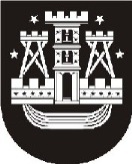 KLAIPĖDOS MIESTO SAVIVALDYBĖS ADMINISTRACIJOS DIREKTORIUSĮSAKYMASDĖL VIETOVĖS LYGMENS TERITORIJŲ PLANAVIMO DOKUMENTO KOREGAVIMO BEI KOREKTŪROS RENGIMO TIKSLŲ  Nr.  KlaipėdaVadovaudamasis Lietuvos Respublikos vietos savivaldos įstatymo 29 straipsnio 8 dalies 2 ir 14 punktais ir Lietuvos Respublikos teritorijų planavimo įstatymo 6 straipsnio 2 dalimi bei 28 straipsnio 2 ir 5 dalimis:1. Nusprendžiu rengti I ir II Melnragių detaliojo plano, patvirtinto Klaipėdos miesto savivaldybės valdybos 2001 m. rugsėjo 28 d. sprendimu Nr. 473, korektūrą suplanuotos teritorijos dalyje, kuri detaliajame plane pažymėta numeriais 76 ir 77 (sujungus žemės sklypus, adresas – Aušros g. 41) bei šalia esančių gatvių.2. Nustatau I ir II Melnragių detaliojo plano, patvirtinto Klaipėdos miesto savivaldybės valdybos 2001 m. rugsėjo 28 d. sprendimu Nr. 473, korektūros suplanuotos teritorijos dalyje, kuri detaliajame plane pažymėta numeriais 76 ir 77, ir šalia esančių gatvių rengimo tikslus – nekeičiant pagrindinės žemės naudojimo paskirties ir nepažeidžiant įstatymų ir kitų teisės aktų reikalavimų, aukštesnio lygmens kompleksinio ar specialiojo teritorijų planavimo dokumentų sprendinių, pakeisti suplanuotos teritorijos dalies, detaliajame plane pažymėtos Nr. 76 ir 77 (sujungus sklypus, adresas – Aušros g. 41), naudojimo reglamentus; nustatyti papildomus naudojimo reglamentus. 3. Pavedu Urbanistikos skyriui šio įsakymo projektą paskelbti savivaldybės interneto svetainėje ir nurodyti, iki kada ir kokiu adresu galima susipažinti su planavimo tikslų dokumentais ir teikti pasiūlymus dėl planavimo tikslų, parengti planavimo darbų programą bei užtikrinti tinkamą 1 punkte nurodyto detaliojo plano koregavimo procedūrų vykdymą Lietuvos Respublikos teritorijų planavimo dokumentų rengimo ir teritorijų planavimo proceso valstybinės priežiūros informacinėje sistemoje (TPDRIS).Šis įsakymas gali būti skundžiamas Lietuvos administracinių ginčų komisijos Klaipėdos apygardos skyriui arba Regionų apygardos administraciniam teismui, skundą (prašymą) paduodant bet kuriuose šio teismo rūmuose, per vieną mėnesį nuo šio įsakymo paskelbimo dienosParengėUrbanistikos skyriaus vyriausioji specialistėBirutė Lenkauskaitė, tel. 39 61 632018-07-09Savivaldybės administracijos direktorius Saulius Budinas